УВАЖАЕМЫЙ ПОКУПАТЕЛЬ!Спасибо, что доверяете качеству LANsens!Под брендом LANsens мы производим полный спектр телекоммуникационного оборудования, основываясь на собственном опыте, опыте наших клиентов и потребностях современного рынка.Паспорт содержит общие сведения и технические характеристики, комплект поставки, общий вид, гарантийный талон.СОДЕРЖАНИЕ1. ОБЩИЕ СВЕДЕНИЯ1.1 Наименование: Шкаф настенный LANsens 9U1.2 Обозначение: 10-0ABB-0C-D0010 –  обозначение серии;0A – высота, U;BB – глубина шкафов, мм;0C – тип двери 01 - дверь из закаленного стекла, 03 — металлическая дверь;D00  – обозначение цвета, 000 - RAL7035, 100 - RAL9004.1.3 НазначениеТелекоммуникационные настенные шкафы  предназначены для компактного размещения оптического и электротехнического оборудования систем передачи данных. Небольшие размеры по сравнению с напольными телекоммуникационными шкафами позволяют размещать не только в закрытых серверных, но и в офисных помещениях, коридорах и лестничных пролётах. Современный дизайн легко и эргономично впишется в любой интерьер.Направляющие регулируются по глубине. Доступ к оборудованию, устанавливаемому в шкафу, может осуществляться с трёх сторон. Шкаф поставляется в разобранном виде.Дверь шкафа поставляется с замком. Установка двери возможна как с правой, так и с левой стороны. Замок защищает от нежелательного доступа третьих лиц в шкаф. Боковые панели шкафов - легкосъемные для упрощения доступа к установленному оборудованию, снабжены защелками.2. ТЕХНИЧЕСКИЕ ХАРАКТЕРИСТИКИ3. КОМПЛЕКТАЦИЯ И СБОРКА НАСТЕННОГО ШКАФА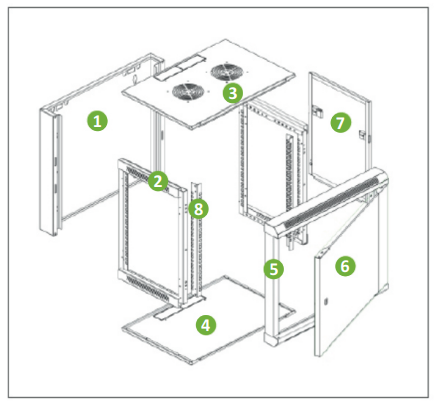 Рисунок 1 — составные части настенного шкафаВНИМАНИЕ! Перед началом сборки внимательно ознакомьтесь с инструкцией. Руководство по монтажу предназначено для лиц, имеющих соответствующую квалификацию для того, чтобы правильно укомплектовать распределительные шкафы электрическими, электронными, механическими и пневматическими устройствами, установить и смонтировать шкаф на требуемом месте и корректно его подключить. Порядок сборки  настенных шкафов LANsens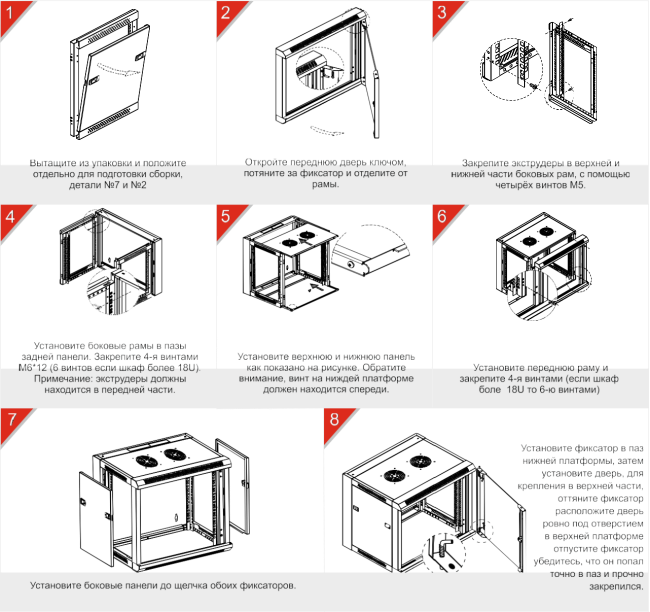 4. OБЩИЙ ВИДОбщий вид настенного шкафа LANsens изображён на рисунке 3.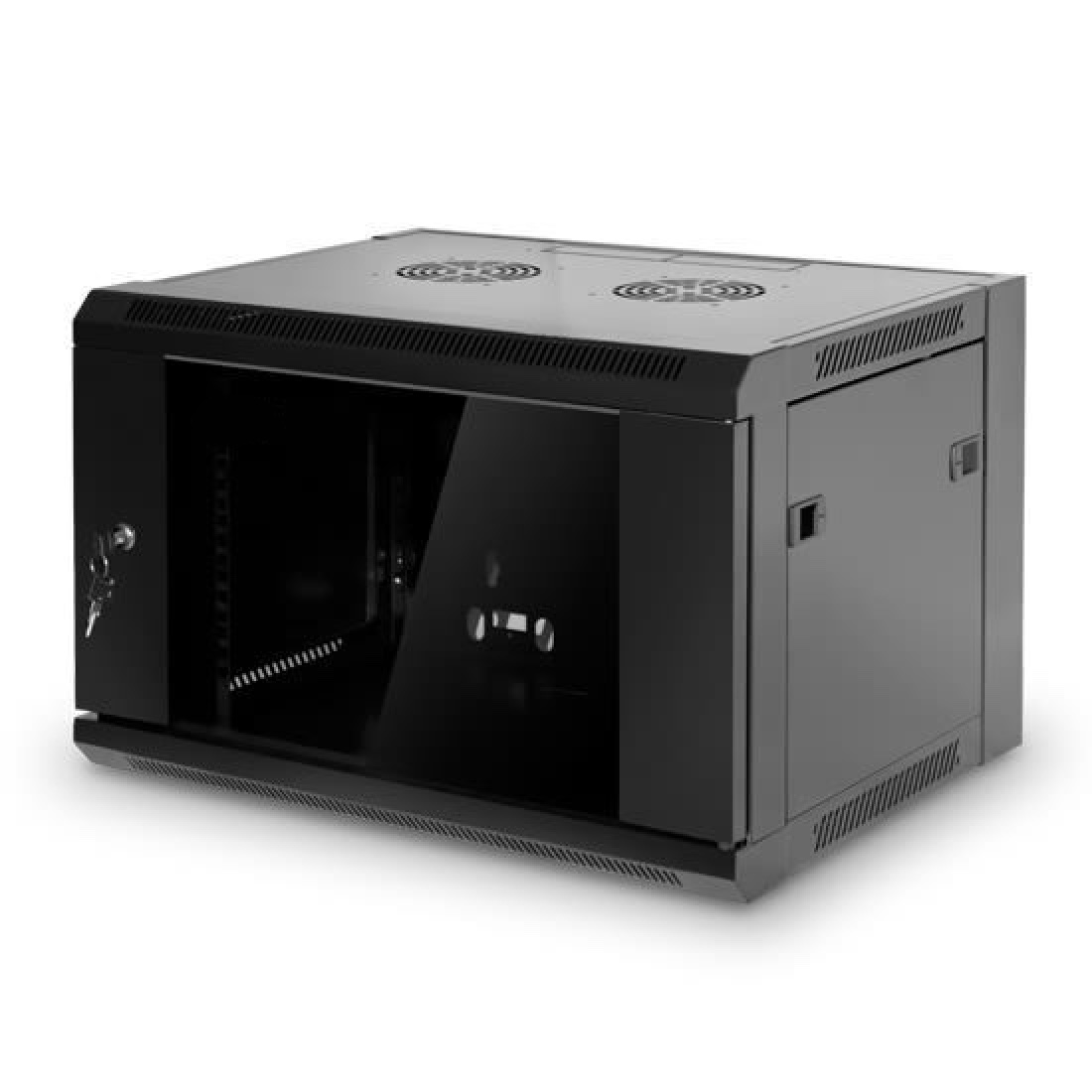 РИСУНОК 3 – ОБЩИЙ ВИД5. ПРАВИЛА ХРАНЕНИЯ И ТРАНСПОРТИРОВКИ5.1. Изделие не содержит в составе материалов, опасных для жизни и здоровья человека и вредных для окружающей среды, и не требует специальных мер при транспортировании, хранении и утилизации.5.2. Условия транспортирования по группе 5 ГОСТ 15050-69 всеми видами наземного транспорта в закрытых отсеках, при температуре -50 до +50°С и относительно влажности до 98% при температуре окружающего воздуха до 25°С.5.3. Условия хранения должны соответствовать по группе 2 ГОСТ 15150-69.5.4. Утилизацию изделия производят по общим правилам, действующим у потребителя. 6. СВИДЕТЕЛЬСТВО О ПРИЕМКЕТелекоммуникационный шкаф LANsens изготовлен и принят в соответствии с обязательными требованиями государственных стандартов и требованиям технических условий, действующей технической документацией и признан годным для эксплуатации.МП	/ 	8. ГАРАНТИЙНЫЙ ТАЛОНСведения о товареАртикул:	 Наименование товара: 	  Серийный номер:  	Сведения о ПродавцеНазвание организации: 	  Адрес:	 Телефон:  	Полное положение о гарантийном обслуживании приведено на WEB страницеhttp://shop.nag.ru/article/warrantyСрок гарантии - 12 месяцев с момента покупки товара.С условиями гарантии ознакомлен и согласен, товар получил, претензий по комплектности и внешнему виду не имею 	/ 	(подпись покупателя)	(подпись продавца)	М.П.Дата покупки: 	20 	г.Внимание! Гарантийный талон действителен только при наличии печатей продавца!9. КОНТАКТЫМодель10-0945-01-10010-0945-01-10010-0960-01-100Габариты (ШхГхВ), мм570x450x500 мм570x450x500 мм570x600x500 ммВысота, U999Полезная глубина, мм295445445Максимально возможное расстояние между направляющими, мм390550550Угол открытия двери180180180Тип передней двериСтеклянная, стекло 5 ммСтеклянная, стекло 5 ммСтеклянная, стекло 5 ммМатериалХолоднокатаная стальХолоднокатаная стальХолоднокатаная стальТолщина материала вертикальной направляющей, мм1,21,21,2Толщина материала остальных элементов, мм1,01,01,0Максимально допустимая нагрузка, кг606060Тип покрытияПорошково-полимерноеПорошково-полимерноеПорошково-полимерноеЦветЧерный, RAL 9004Черный, RAL 9004Черный, RAL 9004Масса, кг17,517,520КомплектацияКоличество1.Задняя рама1шт2. Боковая рама2шт3. Верхняя крышка1шт4. Днище1шт5. Передняя рама1шт6. Передняя дверь1шт7. Боковая панель2шт8. 19-дюймовый монтажный профиль2шт9.Винты и гайки М610шт/20 шт. для шкафов высотой более 12UТАШКЕНТОфис продажг. Ташкент, Мирзо-Улугбекский район, Миришкор 2-й тупик, дом 17/19+998 55 508 0660 sales@nag.uzСклад отгрузкиг. Ташкент, Мирзо-Улугбекский р-н, ул. Сайрам 7-тор (бывш. Э.Мараимова), д.52.+998 55 508 06 60 (доб. 924)